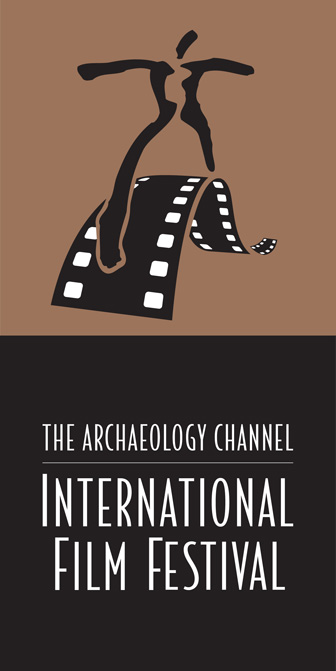 The Archaeology ChannelInternational Film FestivalEugene, Oregon USA12-16 May 2021FOURTH CALL FOR ENTRIES and ENTRY FORMABOUT THE FESTIVALThis, the eighteenth TAC Festival, features films produced between 2014 and 2020 about archaeology, cultural heritage and indigenous peoples.  Our standard online system for entries is Film Freeway (filmfreeway.com), where a $10 USD fee is charged for each film entered.  See further details on Film Freeway and posted on The Archaeology Channel (www.archaeologychannel.org/festival).  If you are unable to use Film Freeway, please contact us at filmfest@archaeologychannel.org,SUBMISSION PACKETS (NO LATER THAN THE DEADLINE) MUST INCLUDECompleted entry form for each film and a review copy of each film.  Film summary required.  We rely on you for information!  Read the form carefully and be accurate and complete!For film review, please send one digital file copy in any standard file format; MP4 preferred.  Do not send DVDs or Blu-ray disks.  Send by any commonly used file upload system, including Film Freeway.A maximum of two films by each entrant producer may be submitted.  Distributors may send films from multiple producers (limit of two per producer).  Entrant distributors must provide assurance that the producers of entered films have been contacted and have agreed to the film entry.  Each individual film submission must be accompanied by a signed official entry form.Films must have been produced in 2014 or later and must be in English or have English subtitles.Optional – Director’s Filmography (please attach if applicable).DEADLINE FOR RECEIPT OF SUBMISSIONS (INCLUDING ALL REQUIRED MATERIALS)November 15, 2020ENTRY FORM (Please be complete and accurate regarding film-makers to credit!)Film Title:______________________________________________________________________________Date Completed:                             Running Time:                          Language:_________________________Digital File Name:  _________________________________                  Subject Country: __________________________ Country of Origin:_______________________________Distributor: _____________________________________________________________________________Distributor Address:______________________________________________________________________City:______________________________________State/Province:________________________________                                                               Zip/Country Code:                                              	Country:________________________________________Phone #1:__________________________________ Phone #2: ___________________________________Fax:_________________________________ E-mail:___________________________________________Website: _______________________________________________________________________________Director: _______________________________________________________________________________Producer:_______________________________________________________________________________Director or Producer Address:______________________________________________________________City:                                                                  	 State/Province:___________________________________Zip/Country Code:                                            	Country: ________________________________________Phone #1:________________________________ Phone #2: _____________________________________Fax:_________________________________ Email:____________________________________________Website: _______________________________________________________________________________Please note: We accept most standard digital file formats and will screen only in HD.  For selected films, we will provide FTP instructions for upload of screener versions as necessary.Film Summary (This information may be used in the program and for publicity information distributed by Archaeological Legacy Institute.  Please be accurate and complete.  Use attachment if necessary.):Film History (previous screenings, festivals, and awards if applicable—use attachment if needed):RELEASEI understand that submission of my work authorizes Archaeological Legacy Institute (ALI) to use portions of the submitted work/film for publicity related to The Archaeology Channel International Film Festival and that ALI is not responsible for any claim involving copyright, trademark, or royalty infringements related to the work/film.  Distributors hereby acknowledge that producers of submitted films have agreed to the entry of their films in the Festival.  A hand-written signature is required.Signature:                                                                                                 	Date: ______________________Name (printed):__________________________________________________________________________                                                                                                                                              Organization submitting film:_______________________________________________________________                                                                                                                   Contact name & email:____________________________________________________________________SEND HARD-COPY ENTRIES TORichard Pettigrew, Executive DirectorArchaeological Legacy Institute4147 E. Amazon DriveEugene, Oregon 97405USASEND ELECTRONIC (SIGNED) ENTRIES AND INQUIRIES TORichard Pettigrewrick@archaeologychannel.orgFAX: 541-338-3109